SUMMARY:Main achievements:(Describe here the main achievements in comparison with the results and activities planned)New additional activities:(Describe here the new and additional activities you may have implemented (put N/A if it is not the case)Main challenges:(Describe here the issues, difficulties you may have encountered in the implementation of your activities)ESMS issues encountered and mitigation response:(Describe here the social and environmental issues you may have faced and the solution you implemented for mitigating them)Lessons learned:(Describe here the main lessons learned from the implementation of the activities)Best practices/innovative approach:(Describe here if you have deployed best practices or innovative approach)Success story:(Describe here if your project has induced specific positive impact(s)Self-assessment (please tick the relevant box and delete the others):  Project on track – satisfactory implementation of all activities  Project delayed – issues impacted the timely implementation of activities  Project at risk – major issues impacted the implementation of activities and jeopardized the project  I Context of the project – Evolution(Describe here any change in the context of your project in comparison with what was described in your technical proposal) II Results and activities implementationPlease report on the implementation of the results and activities as per your approved log frame. Add as many ‘Results’ and relevant ‘Activities’ as needed.II.1 Result 1 – TitleSelf-assessment (please tick the relevant box and delete the others):  Result on track – satisfactory implementation of all activities  Result delayed – issues impacted the timely implementation of activities  Result at risk – major issues impacted the implementation of activities and jeopardized the implementation of the result  (Describe here the overall implementation of your Result) Activity 1 - Title(Describe here the overall implementation of the activity) Activity 2 - Title(Describe here the overall implementation of the activity) II.1 Result 2 – TitleSelf-assessment (please tick the relevant box and delete the others):  Result on track – satisfactory implementation of all activities  Result delayed – issues impacted the timely implementation of activities  Result at risk – major issues impacted the implementation of activities and jeopardized the implementation of the result  (Describe here the overall implementation of your Result) Activity 1 - Title(Describe here the overall implementation of the activity) Add as many ‘Results’ and relevant ‘Activities’ as needed.Add a map with location of activities implemented during the reporting periodII.1 Cross-cutting Result – Communication, visibility and branding activitiesSelf-assessment (please tick the relevant box and delete the others):  Result on track – satisfactory implementation of all activities  Result delayed – issues impacted the timely implementation of activities  Result at risk – major issues impacted the implementation of activities and jeopardized the implementation of the result  - Use this section to report on compliance with the BIOPAMA grantee communication guidelines. Please add links to relevant webpages/reports etc. in this section. Please use Annex 3 for adding any pictures, photos, reports etc.- Use the next section to report on Results and Activities (according to your agreed log frame) to report on communication activities that were agreed in your project design. Please add links to relevant webpages/reports etc. in this section. Please use Annex 3 for adding any pictures, photos, reports etc.In the table below, please list the activities planned for the next reporting period.III Logical FrameworkPlease update and complete your logical framework on-line. Please do not forget to update your BIOPAMA AC indicators, this is compulsory for the validation of your technical report.III.1 Main facts and figures:IV ESMS reportIV.1 Mitigation measuresPlease describe in the table below the activities you have implemented in order to mitigate the environmental and social risks. (add N/A and delete the tables below if not applicable as no ESMS issues or risk has emerged. Fake/incomplete reporting may have contractual consequences)IV.2 Grievance management (add N/A and delete the content below if not applicable)Please list below the grievance you have received and how you have treated and solved them. Please put as well in the annex the grievance form submitted to you.IV.3 Serious incident(s)(add N/A and delete the content below if not applicable)Please recall here the serious incident that may have happened during the reporting period. All serious incidents must be reported to the BIOPAMA AC Regional team( use the relevant mailing list for your region) and Secretariat  within 48 hours of the incident occurring, using the template provided below. A serious incident is an unplanned or uncontrolled event that has an adverse effect on project personnel and workers, community members or on the environment within the project’s area of influence, as well as events that have adverse effects on the project or that give rise to liabilities or reputational risks that could jeopardize achievement of the project’s objectives.ANNEXESAnnex 1: Deliverables copy (report/minutes of meetings).Please organise the info as per your Logframe per results/ activitiesAnnexe 2: Activities pictures with credits and legend/links. Please organise the info as per your Logframe per results/ activitiesAnnex 3: Supporting documents for the communication, visibility and branding activities (e.g. copy of Press articles/ Print screen of Social Media activities). Please add document-resolution photos, etc. Do not insert original high-quality pictures but keep them in your records for potential other uses.Please organise the info as per your Logframe per results/ activities.Activity plannedMonth in which the activity is plannedBIOPAMA AC indicatorsTarget valueValue reachedSource of verificationDeliverablesDisclosureDisclosureTemplate 2: ESMP Monitoring  Template 2: ESMP Monitoring  Template 2: ESMP Monitoring  Template 2: ESMP Monitoring  Template 2: ESMP Monitoring  Template 2: ESMP Monitoring  Period covered by the report: Period covered by the report: Period covered by the report: Period covered by the report: Period covered by the report: Period covered by the report: ESMS StandardsDescribe the progress of implementing the required tools (Indigenous Peoples Plan, Process Framework etc.):Describe the progress of implementing the required tools (Indigenous Peoples Plan, Process Framework etc.):Describe the progress of implementing the required tools (Indigenous Peoples Plan, Process Framework etc.):Describe the progress of implementing the required tools (Indigenous Peoples Plan, Process Framework etc.):Describe the progress of implementing the required tools (Indigenous Peoples Plan, Process Framework etc.):Social & Environmental ImpactsMitigation measuresColor coding  Describe status of completion, suggest solutions where problems are encountered Describe status of completion, suggest solutions where problems are encountered Early judgement: Does this measure seem effective? New ESMS risks that have emergedNew ESMS risks that have emergedNew ESMS risks that have emergedNew ESMS risks that have emergedNew ESMS risks that have emergedNew ESMS risks that have emergedOther ESMS provisions Describe status of completion and evidenceDescribe status of completion and evidenceDescribe status of completion and evidenceDescribe status of completion and evidenceOutstanding action and timingDisclosureGrievance MechanismGender MainstreamingStakeholder EngagementTO BE COMPLETED BY Lead organisation of the projectTO BE COMPLETED BY Lead organisation of the projectTO BE COMPLETED BY Lead organisation of the projectTO BE COMPLETED BY Lead organisation of the projectDate/Name of reviewer:Date/Name of reviewer:ESMP monitoring - main findings:ESMP monitoring - main findings:ESMP monitoring - main findings:ESMP monitoring - main findings:Status ESMP on schedule slightly delayed major delays/issuesStatus ESMP on schedule slightly delayed major delays/issuesTemplate 3: Plan for Monitoring Effectiveness of ESMP  TO BE COMPLETED BY the Lead organisation of the project Template 3: Plan for Monitoring Effectiveness of ESMP  TO BE COMPLETED BY the Lead organisation of the project Template 3: Plan for Monitoring Effectiveness of ESMP  TO BE COMPLETED BY the Lead organisation of the project Template 3: Plan for Monitoring Effectiveness of ESMP  TO BE COMPLETED BY the Lead organisation of the project Template 3: Plan for Monitoring Effectiveness of ESMP  TO BE COMPLETED BY the Lead organisation of the project Template 3: Plan for Monitoring Effectiveness of ESMP  TO BE COMPLETED BY the Lead organisation of the project Mitigation measures Indicators proving effectiveness of avoidance or reducing impactsBaseline Monitoring methodology Target (mid-term)Target (end of project)ABCDEFNew ESMS risks that have emergedNew ESMS risks that have emergedNew ESMS risks that have emergedNew ESMS risks that have emergedNew ESMS risks that have emergedNew ESMS risks that have emergedGrievanceOrganisation/individualMeasuresStatus ( fixed/on-going/not solved)XXXSerious Incident ReportSerious Incident ReportSerious Incident ReportSerious Incident ReportGeneral InformationGeneral InformationGeneral InformationGeneral InformationProject name, country, region  Executing AgencyPerson and agency submitting the informationOrganizations, agencies and/or companies involved in the incidentDetails of the people affected, status (e.g. if they are working as rangers, volunteers, etc.), names, ages, gender. Details of the community or communities involvedDetails of the IncidentDetails of the IncidentDetails of the IncidentDetails of the IncidentDate and time the Incident occurred LocationType of IncidentFatalities, serious injuries and accidents at work Fatalities, serious injuries and accidents at work Fatalities, serious injuries and accidents at work Type of IncidentFatalities, serious injuries and accidents affecting local communities and others  Fatalities, serious injuries and accidents affecting local communities and others  Fatalities, serious injuries and accidents affecting local communities and others  Type of IncidentViolations of human rights or accusation of human rights violations, incl. sexual and gender-based violence and harmful child labor   Violations of human rights or accusation of human rights violations, incl. sexual and gender-based violence and harmful child labor   Violations of human rights or accusation of human rights violations, incl. sexual and gender-based violence and harmful child labor   Type of IncidentForced Eviction                 Forced Eviction                 Forced Eviction                 Type of IncidentConflicts, disputes and disturbances leading to loss of life, violence or the risk of violenceConflicts, disputes and disturbances leading to loss of life, violence or the risk of violenceConflicts, disputes and disturbances leading to loss of life, violence or the risk of violenceType of IncidentEnvironmental incidents Environmental incidents Environmental incidents Detailed chronological description of the Incident and its circumstances (if possible with photos) Root Cause Analysis Root Cause Analysis Root Cause Analysis Root Cause Analysis Detailed description of key causational factors (internal and external), potential management failings and identification of absent/ inadequate/ failed/ unused management and control measures(e.g., non-compliances with ESMS standards or measures) Specification of relevant roles and responsibilities of the agencies, authorities and others involvedReaction to the incidents by the victims, involved families or communities as well as local/national/international mediaAgency or agencies responsible for investigation of the case. What is the scope of the investigation? Does this include a root cause analysis? Response and Corrective Actions Response and Corrective Actions Response and Corrective Actions Response and Corrective Actions Description of the response (if available) and agencies involved. Description of any corrective actions, plans or next steps to prevent the incident from recurring or follow up to close the case or proceed with further investigations (include action plan with responsibilities and schedule)Incident Report ApprovalIncident Report ApprovalIncident Report ApprovalIncident Report ApprovalPositionNameDatePrepared byApproved by (BIOPAMA Senior Management)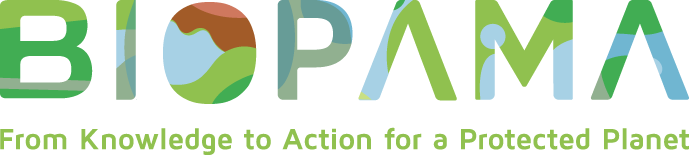 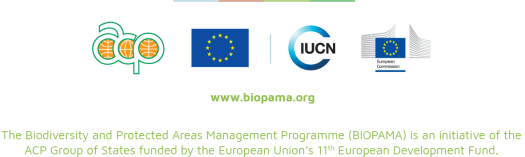 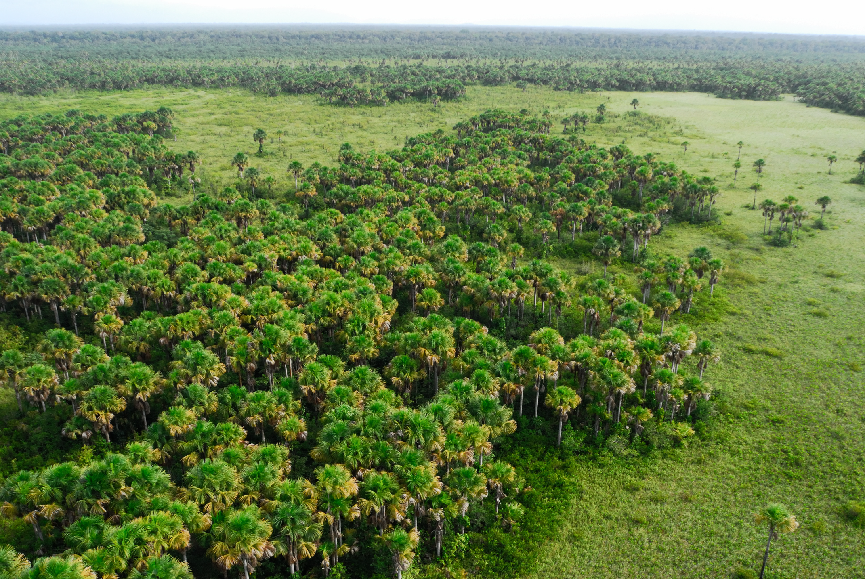 